Утверждаю 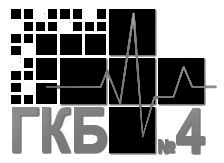                                                                                                                                                                  Главный врач КГП на ПХВ «Городская клиническая больница №4» УОЗ города Алматы Бейсенбеков С.З. _______________________Объявление
 о проведении закупа способом запроса ценовых предложений №4       г. Алматы                                                                                                                                                                                                  «05» марта 2021 гКГП «Городская клиническая больница №4» на праве хозяйственного ведения  расположенное по адресу, г. Алматы, ул. Папанина, 220, объявляет о проведении закупа медицинских изделий способом запроса ценовых предложений.Перечень закупаемых товаров:Условия поставки:Поставка на условиях ИНКОТЕРМС 2010  (город Алматы, улица Папанина 220) включая все затраты потенциального поставщика на транспортировку, страхование, уплату таможенных пошлин, НДС и других налогов, платежей и сборов, и другие расходы, Представление потенциальным поставщиком ценового предложения является формой выражения его согласия осуществить поставку товара с соблюдением условий запроса и типового договора закупа, оплата производится по мере поступления бюджетных средств.3) место представления (приема) документов и окончательный срок подачи ценовых предложений;КГП на ПХВ «Городская клиническая больница №4» УОЗ города Алматы, улица Папанина 220, четвертый этаж, отдел государственных закупок, окончательный срок представления подачи ценовых предложений до 09:00 (времени Нур-Султан) «12» марта 2021 года.4) дата, время и место вскрытия конвертов с ценовыми предложениями - 11:00 (времени Нур-Султан) «12» марта 2021 года, КГП на ПХВ «Городская клиническая больница №4» УОЗ города Алматы, улица Папанина 220, четвертый этаж, отдел государственных закупок.5) В соответствии с пунктом 9 пункта 20 Главы 4 Правил организации и проведения закупа лекарственных средств и медицинских изделий, фармацевтических услуг, представленные в ценовом предложении потенциального поставщика товары должны соответствовать характеристике (комплектации), указанной в объявлении.Каждый потенциальный поставщик до истечения окончательного срока представления ценовых предложений представляет только одно ценовое предложение в запечатанном виде. Конверт должен содержать:- ценовое предложение по форме, утвержденной уполномоченным органом в области здравоохранения, - разрешение, подтверждающее права физического или юридического лица на осуществление деятельности или действий (операций), осуществляемое разрешительными органами посредством лицензирования или разрешительной процедуры, в сроки, установленные заказчиком или организатором закупа, - а также документы, подтверждающие соответствие предлагаемых товаров требованиям, установленным главой 4 Правил:1) наличие регистрации лекарственных средств, медицинских изделий в Республике Казахстан в соответствии с положениями Кодекса и порядке, определенном уполномоченным органом в области здравоохранения (за исключением лекарственных препаратов, изготовленных в аптеках, орфанных препаратов, включенных в перечень орфанных препаратов, утвержденный уполномоченным органом в области здравоохранения, незарегистрированных лекарственных средств, медицинских изделий, комплектующих, входящих в состав медицинского изделия и не используемых в качестве самостоятельного изделия или устройства, ввезенных на территорию Республики Казахстан на основании заключения (разрешительного документа), выданного уполномоченным органом в области здравоохранения);2) лекарственные средства, медицинские изделия хранятся и транспортируются в условиях, обеспечивающих сохранение их безопасности, эффективности и качества, в соответствии с Правилами хранения и транспортировки лекарственных средств, медицинских изделий, утвержденными уполномоченным органом в области здравоохранения;3) маркировка, потребительская упаковка и инструкция по применению лекарственных средств, медицинских изделий соответствуют требованиям законодательства Республики Казахстан и порядку, установленному уполномоченным органом в области здравоохранения; 4) срок годности лекарственных средств, медицинских изделий на дату поставки поставщиком заказчику составляет: не менее пятидесяти процентов от указанного срока годности на упаковке (при сроке годности менее двух лет);не менее двенадцати месяцев от указанного срока годности на упаковке (при сроке годности два года и более);5) срок годности лекарственных средств, медицинских изделий на дату поставки поставщиком единому дистрибьютору составляет: не менее шестидесяти процентов от указанного срока годности на упаковке (при сроке годности менее двух лет) при поставке товара в период ноябрь, декабрь года, предшествующего году, для которого производится закуп, и январь наступившего финансового года, и не менее пятидесяти процентов при последующих поставках в течение финансового года;не менее четырнадцати месяцев от указанного срока годности на упаковке (при сроке годности два года и более) при поставке товара в период ноябрь, декабрь года, предшествующего году, для которого производится закуп, и январь наступившего финансового года, и не менее двенадцати месяцев при последующих поставках в течение финансового года;6) срок годности лекарственных средств, медицинских изделий, за исключением товаров, указанных в подпункте 7) настоящего пункта, на дату поставки единым дистрибьютором заказчику составляет: не менее тридцати процентов от срока годности, указанного на упаковке (при сроке годности менее двух лет);не менее восьми месяцев от указанного срока годности на упаковке (при сроке годности два года и более);7) срок годности вакцин на дату поставки единым дистрибьютором заказчику составляет:не менее сорока процентов от указанного срока годности на упаковке (при сроке годности менее двух лет);не менее десяти месяцев от указанного срока годности на упаковке (при сроке годности два года и более);8) менее сроков годности, указанных в подпунктах 6) и 7) настоящего пункта, для переходящих остатков товара единого дистрибьютора, которые поставляются заказчику и (или) поставщику услуги учета и реализации по соглашению сторон для использования по назначению до истечения срока их годности;9) Лекарственные средства, медицинские изделия по своей характеристике (комплектации) должны соответствовать характеристике (комплектации), указанной в объявлении или приглашении на закуп;10) лекарственные средства или медицинские изделия по ценовому предложению потенциального поставщика не должны превышать предельных цен по международному непатентованному названию и (или) торговому наименованию утвержденных в порядке, определенным уполномоченным органом в области здравоохранения в соответствии с правилами регулирования цен на лекарственные средства, а также предельных цен на медицинские изделия в рамках гарантированного объема бесплатной медицинской помощи и системе обязательного социального медицинского страхования.Представление потенциальным поставщиком ценового предложения является формой выражения его согласия осуществить поставку товара с соблюдением условий запроса и типового договора закупа, оплата производится по мере поступления бюджетных средств.Приложение 12к приказу Министраздравоохранения исоциального развитияРеспублики Казахстанот «18» января 2017 года №20ФормаЦеновое предложение потенциального поставщика(наименование потенциального поставщика) (заполняется отдельно на каждый лот)Лот № _____________ Печать (при наличии) _______________________________________Подпись             должность, фамилия, имя, отчество (при его наличии)Примечание: потенциальный поставщик может не указывать составляющие общей цены, при этом указанная в данной строке цена рассматривается как цена, определенная с учетом всех затрат потенциального поставщика.№ лота  Наименование  Описание закупаемого товара и их характеристика/комплектация  Ед.изм.Кол-во Цена (тенге) Сумма (тенге)Срок поставки по договору1Мочевой катетер 16-18 мужскойКатетер, предназначенный для кратковременной катетеризации мочевого пузыря и представляет собой полую трубку с полукруглым наконечником.штука1 000170,00170 000,00В течении трех календарных дней с момента подачи заявки Заказчиком2Мочевой катетер 16-18 женскийКатетер, предназначенный для кратковременной катетеризации мочевого пузыря и представляет собой полую трубку с полукруглым наконечником.штука1 000170,00170 000,00В течении трех календарных дней с момента подачи заявки Заказчиком3Ортопедические перчатки стерильные не опудренные №7Перчатки латексные хирургические стерильные неприпудренные ортопедические, особая прочность, высокая эластичность, особая текстура на пальцах и ладони перчатки, антискользящие свойства,удлиненная манжета не менее 250см,анатомическая форма с полусогнутыми пальцами, толшина одной стенкине менее 0,28мм, Размер №7,0пар500800,00400 000,00В течении трех календарных дней с момента подачи заявки Заказчиком4Ортопедические перчатки стерильные не опудренные №7,5Перчатки латексные хирургические стерильные неприпудренные ортопедические, особая прочность, высокая эластичность, особая текстура на пальцах и ладони перчатки, антискользящие свойства,удлиненная манжета не менее 250см,анатомическая форма с полусогнутыми пальцами, толшина одной стенкине менее 0,28мм, Размер №7,5пар800800,00640 000,00В течении трех календарных дней с момента подачи заявки Заказчиком5Ортопедические перчатки стерильные не опудренные №8,0Перчатки латексные хирургические стерильные неприпудренные ортопедические, особая прочность, высокая эластичность, особая текстура на пальцах и ладони перчатки, антискользящие свойства,удлиненная манжета не менее 250см,анатомическая форма с полусогнутыми пальцами, толшина одной стенкине менее 0,28мм, Размер №8,0пар700800,00560 000,00В течении трех календарных дней с момента подачи заявки Заказчиком6Гранулы для поглощения углекислого газа, Натронная известь канистра 5л, цветоиндикация (белый-фиолетовый).Абсорбент углекислого газа, содержащий гидроксид щелочного металла ,  для поглощения углекислого газа в закрытом реверсивном контуре дыхательном . Абсорбент углекислого газа натронная известь, частицы сферической формы 2-4 мм для оптимального распределения в абсорбере и увеличения площади поглощения, производительность более 130 л/кг, содержание пыли 0,2%, твердость 97%, сопротивление потоку (60 л/мин) менее 1,5см Н2О, канистра 5л (масса не менее 4,25кг), цветоиндикация: белый-фиолетовый. Состав: гидроокись кальция – 93,5%, гидроокись натрия – 1,5%, цеолит – 5%, индикатор – 0,03%,  относительная влажность не менее 15,9%. Упаковка: клинически чистая, 2шт. Срок годности (срок гарантии) не менее 5 лет от даты изготовления.шт.10012860,001 286 000,00В течении трех календарных дней с момента подачи заявки Заказчиком7Вязкоэластичный интроакулярный раствор 1.4% Вискоэластичный интраокулярный раствор натрия гиалуроната 1.4% – это высокоочищенный и не вызывающий воспаление раствор натрия гиалуроната с высокой молекулярной массой. Прозрачный, изотоничный, с физиологическим уровнем рН, стерильный и апирогенный, он применяется для интраокулярных инъекций в хирургии заднего сегмента глаза. Натрия гиалуронат, используемый для изготовления , представляет собой высокоочищенный полисахарид фармацевтического сорта с высокой молекулярной массой (около 2 400,00 дальтон) и бактериального происхождения, включающий натрия глюкуронат и N-ацетилглюкозамин полученный путем ферментации. Вязкоэластичный интраокулярный раствор натрия гиалуроната AJL VISC поставляется в предварительно наполненных стерильных одноразовых стеклянных шприцах типа І по 1 мл с наконечником Люэра. Канюля прилагается в качестве аксессуара. Вязкость 15000-20000 мПз, pH 7.0-7.5, Осмолярность 250-350мОсмол/л, Содержание гиалуроната натрия на 1 мл. Состав на 1 млштука1358500,001 147 500,00В течении трех календарных дней с момента подачи заявки Заказчиком8Датчик потокаДатчик потока для аппарата ИВЛ Avea Viasys находится в дыхательной системе аппарата. Необходим для измерения и контроля потока потока, дыхательного объема -ДО, минутной вентиляции - МВ, а также для мониторинга многих величин, графиков, петельШтука6660 000,003 960 000,00В течении трех календарных дней с момента подачи заявки Заказчиком9Аккумуляторная батареяАккумуляторная батарея ИВЛ Avea Viasys Ni-Mh; напряжение: 24 В; емкость: 4200 мАч.Штука6170 000,001 020 000,00В течении трех календарных дней с момента подачи заявки Заказчиком10Электрод отводящий чашечковый 1 м, белыйЭлектрод отводящий чашечковый для ЭЭГ аппарата Нейрон-Спектр-4Штука2514000350 000,00В течении трех календарных дней с момента подачи заявки Заказчиком11Паста электродная контактная для ЭЭГИспользуется (для наклейки электродов) как при обычных исследованиях ЭЭГ и ВП (до одного часа), так и при длительных мониторинговых исследованиях и полисомнографии (до суток).Удельная электропроводность: 0,4 - 1,0 См/м, Адгезия (показатель усилия отрыва):  не менее 4,5 Н/см², Акустический импеданс: 1–2 кОм, Срок хранения: 2 года, Упаковка: банка не менее 120 грамм. Штука5600030 000,00В течении трех календарных дней с момента подачи заявки Заказчиком12Хирургический костный воскКостный стерильный воск применяемый для механической остановки кровотечения из кости в ходе хирургических манипуляций. Вес не менее 2,4 г.шт1501400210 000,00В течении трех календарных дней с момента подачи заявки Заказчиком13Микрошарики керамические гидрофобизированнные (песок) 80 мкмМикрошарики керамические гидрофобизированнные 80 мкм. предназначены для создания псевдокипящего слоя в флюидизирующих лечебно-ожоговых и лечебно-реабилитационных кроватях. Могут применяться во всех флюидизирующих кроватях, действующих на принципе псевдожидкости так как сделаны на основе керамики. Щелочная и ионизированная среда керамических микрошариков обеспечивает дополнительную антибактериальную защиту и способствую улучшения заживления кожи больного. На поверхность микрошариков наносится кремнийорганическое покрытие. Повышенное содержание щелочных компонент в составе керамики обеспечивает стерильность воздуха, проходящего через керамические микрошарики. Это достигается образованием щелочной среды при попадании выделений больного в кровать через фильтрующую простыню. Щелочная среда является губительной для микроорганизмов. При отсутствии выделений микроорганизмы погибают в среде керамических микрошариков за счёт повышенной сухости. Удельный вес при флюидизации: не менее 1.6 г/см3. Уровень рН микросфер рН=9,6 Применения керамических микросфер повышенной износостойкости, что предотвращает образования «нетякушей» пыли.кг100131001310000В течении трех календарных дней с момента подачи заявки Заказчиком№ п/пСодержание1Описание лекарственного средства (международное непатентованное наименование, состав лекарственногосредства, техническая характеристика, дозировка и торговое наименование), изделия медицинского назначения2Страна происхождения3Завод-изготовитель4Единица измерения5Цена ___ за единицу в ___ на условиях DDP ИНКОТЕРМС 2010 (пункт назначения)6Количество7Общая цена, в _______ на условиях DDP ИНКОТЕРМС 2010, пункт назначения, включая все расходы потенциального поставщика на транспортировку, страхование, уплату таможенных пошлин, НДС и других налогов, платежей и сборов, другие расходы